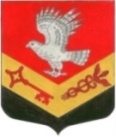 Муниципальное образование«ЗАНЕВСКОЕ   СЕЛЬСКОЕ   ПОСЕЛЕНИЕ» Всеволожского муниципального района Ленинградской областиАДМИНИСТРАЦИЯПОСТАНОВЛЕНИЕ05.06.2012 г.            		                                                                        № 201дер. ЗаневкаО проведении ежегодного смотра-конкурса на «Лучший дом», «Лучший подъезд» Муниципального образования «Заневское сельское поселение»     В целях привлечения жителей населённых пунктов  Муниципального образования «Заневское сельское поселение», работников жилищно-коммунальной сферы, общественных организаций к работе по улучшению качества и сохранения жилого фонда, повышению культуры его обслуживания, соблюдения правил санитарного содержания, благоустройства придомовых территорий и их озелененияПОСТАНОВЛЯЮ:     1. Ежегодно в период июнь-август проводить смотр-конкурс на «Лучший дом», «Лучший подъезд» Муниципального образования «Заневское сельское поселение».     2. Утвердить «Положение о ежегодном смотре-конкурсе». (Приложение № 1).     3. Утвердить состав конкурсной комиссии. (Приложение № 2).     4. Поощрение победителей смотра-конкурса осуществляется за счёт и в пределах средств бюджета МО на год. Денежные средства, а также ценные подарки, выделяемые на поощрение победителей смотра-конкурса, перечисляются жилищным организациям, выполняющим функции по управлению жилищным фондом по месту расположения победителей конкурса  или вручаются частным владельцам домов и в полном объёме расходуются строго по целевому назначению на финансирование работ по благоустройству и ремонту общедомовой собственности домов, подъездов, дворовых территорий расположения победителей смотра-конкурса в соответствии с утверждённой  сметой расходов. (Приложение № 3).     5. Контроль по расходованию  выделяемых на проведение смотра–конкурса денежных средств возложить на конкурсную комиссию.     6. Опубликовать настоящее Постановление в средствах массовой информации. Главному редактору газеты «Заневский Вестник» Смирной Е. В. организовать отражение хода проведения смотра-конкурса в газете.     7. Контроль по выполнению настоящего Постановления оставляю за собой.Глава Администрации                                                                         А. В. Гердий                                                                                                                        Приложение  № 1                                                                                                                                          к Постановлению                                                                                                                         Главы Администрации                                                                                                               от «05.» 06. 20 12 г.  №  201УТВЕРЖДЕНОПостановлением                                                                                                                        Главы Администрации                                                                                                                                                                                                                               от «05.» 06. 20 12 г.  №  201                                              Положениео ежегодном смотре-конкурсе  «Лучший дом», «Лучший подъезд» Муниципального образования «Заневское сельское поселение»     1. Смотр-конкурс направлен  на  выявление  и   распространение   инициатив жителей по благоустройству и содержанию подъездов,  домов и придомовых территорий при поддержке их организациями управляющими многоквартирными жилыми домами.     Цель смотра-конкурса - создание благоприятных условий  для  инициативной  деятельности жителей   по  благоустройству  и  содержанию домов,  подъездов  и  придомовых территорий,  широкого  информирования  населения о  лучшем  опыте  реализации  инициатив жителей на местах.     Основная задача - привлечение жителей, домовых комитетов, работников жилищно-коммунальной сферы, руководителей организаций, общественных организаций к работе по улучшению качества и сохранению жилищного фонда, повышению культуры его обслуживания, соблюдению правил санитарного содержания, благоустройству придомовых территорий и их озеленению.     2. Смотр-конкурс проводится ежегодно с июня по август по следующим номинациям:- «Лучший дом» среди многоквартирных домов;- «Лучший дом» среди частных домов;	- «Лучший подъезд» среди многоквартирных домов.     В смотре-конкурсе могут принимать участие жители, и организации, управляющие многоквартирными домами всех многоквартирных и частных домов расположенных в населённых пунктах МО «Заневское сельское поселение».     3. Конкурсная  комиссия рассматривает   поданные  заявки  и  материалы,  оценивает реализацию  инициатив  жителей  на  местах  и определяет победителей смотра-конкурса.     Победители в смотре-конкурсе определяются наибольшим количеством  баллов по совокупности показателей, включающих в себя:      В номинации «Лучший дом» среди многоквартирных домов определяется по условиям: - наличие домкома, старших по подъездам, их участие в организации населения по благоустройству и озеленению прилегающих к дому территорий; - оформление придомовой территории (скамеек,  урн, разбивка клумб, посадка деревьев и кустарников и уход за ними, оформление мест отдыха, содержание стоянки автотранспорта и другое);- содержание и оформление детских игровых, спортивных площадок; - содержание мест общего пользования, подвалов, чердаков, балконов, лоджий в порядке; - поддержание чистоты и порядка в подъездах (наличие исправного освещения у входов в подъезды, на лестничных площадках, исправность оконных рам, дверных блоков в подъездах, сохранность лестничных перил, почтовых ящиков); - отсутствие самовольного размещения информации на дверях подъездов, стенах домов, наличие доски объявлений;- проявление  инициативы  жителей,  их   объединение   в   целях практического   улучшения   сохранности,   содержания  и  эксплуатации подъезда,  дома и придомовых территорий, практическое   участие  большинства  жителей  подъезда,  дома в организация субботников и воскресников.      В номинации «Лучший дом» среди частных домов определяется по следующим условиям: - общий вид и эстетическое состояние дома, забора; - наличие и освещенность номерного знака на доме; - наличие и исправность почтового ящика, звонка; - благоустройство и санитарное состояние прилегающей к дому территории;  - отсутствие свалок, строительных материалов, дров; - наличие и сохранность насаждений, цветника, ухоженной лужайки, спортивных и детских игровых элементов; - отсутствие фактов самовольной установки гаражей, стоянок постоянного хранения техники.     В номинации «Лучший подъезд» среди многоквартирных домов определяется по условиям: - наличие старших по подъездам, их участие в организации качественного содержания общего имущества подъездов;- поддержание чистоты и порядка в подъездах (наличие исправного освещения у входов в подъезды, на лестничных площадках, сохранность лестничных перил, почтовых ящиков); - обеспечение энергоэффективности (сохранность окон и остекления подъездов, дверных блоков, наличие пружин на дверях, установка энергосберегающих лам освещения подъездов, состояние электрощитов);- оформление территории у подъездов (наличие скамеек,  урн, малых форм, балконов их состояние).     4. Итоги смотра-конкурса подводятся конкурсной комиссией на основании данных, собранных при осмотрах домов (подъездов, дворов) участников конкурса. По результатам заседания комиссии составляется протокол с подведением итогов смотра-конкурса.     5. Поощрение победителей смотра-конкурса:      В номинации «Лучший дом» среди многоквартирных домов устанавливаются три призовых места. Дом, занявший первое место, объявляется как «Лучший дом года»  награждается денежной премией, на доме вывешивается табличка «Лучший дом года», управляющая компания награждается Почётной грамотой Главы МО. Дома, занявшие  второе и третье места, награждаются денежной премией, на домах вывешиваются таблички «Образцовый дом года».     В номинации «Лучший дом» среди частных  домов устанавливаются три призовых места. Дом, занявший первое место, объявляется как «Лучший дом года», награждается ценным подарком, на доме вывешивается табличка «Лучший дом  года», владелец дома награждается Почетной грамотой Главы МО. Дома, занявшие  второе и третье места, награждаются ценными подарками, на домах вывешиваются таблички «Образцовый дом года»     В номинации «Лучший подъезд» среди многоквартирных домов устанавливаются три призовых места. Подъезд, занявший первое место, объявляется как «Лучший подъезд года»,  награждается денежной премией, на подъезде вывешивается табличка «Лучший подъезд  года», управляющая компания награждается Почётной грамотой Главы МО. Подъезды, занявшие  второе и третье места, награждаются денежной премией, на домах вывешиваются таблички «Образцовый подъезд года».Заместитель Главы Администрациипо вопросам ЖКХ и благоустройству			                В. П. Бубликов  Приложение  № 2                                                                                                                                          к Постановлению                                                                                                                         Главы Администрации                                                                                                               от «05.» 06. 20 12 г.  №  201УТВЕРЖДЁНПостановлением                                                                                                                        Главы Администрации                                                                                                               от «05.» 06. 20 12 г.  №  201      Состав конкурсной комиссии     Председатель комиссии - Бубликов В. П. – Заместитель Главы Администрации по вопросам ЖКХ и градостроительству.     Заместитель председателя комиссии - Туманов О. Л. – Начальник сектора ЖКХ и благоустройства.     Члены комиссии:      1. Карвелис М. А. – Заместитель Главы Администрации по общим и социальным вопросам.     2. Скидкин А. В. – Начальник финансово-экономического сектора.     3. Бородаенко Е. И. – Начальник сектора архитектуры и градостроительства.     4. Качалова В. Н. – Начальник сектора социального обслуживания, культуры, спорта и молодёжной политики.     5. Потехин А. Г. – Ведущий специалист сектора ЖКХ и благоустройства.     6. Черемисин А. В. – Специалист 1 категории сектора ЖКХ и благоустройства.     7. Торопова М. Г. – Генеральный директор ООО «Свет».     8. Можар В. Т. – Директор ООО «ЖКК Янино».     9. Хабарова Н. В. – Генеральный директор ООО «ПЖКХ «Янино».     10. Усачев И. Н. – Депутат МО «Заневское сельское поселение».     11.Моцак В. П. – Депутат МО «Заневское сельское поселение».     12. Мамедов И. М. о. – Депутат МО «Заневское сельское поселение».     13. Громова Н. А. – Депутат МО «Заневское сельское поселение».Заместитель Главы Администрациипо вопросам ЖКХ и благоустройству			                В. П. БубликовПриложение  № 3                                                                                                                                          к Постановлению                                                                                                                         Главы Администрации                                                                                                               от «05.» 06. 20 12 г.  №  201УТВЕРЖДЕНАПостановлением                                                                                                                        Главы Администрации                                                                                                               от «05.» 06. 20 12 г.  №  201Смета расходовежегодного смотра-конкурса  «Лучший дом», «Лучший подъезд» Муниципального образования «Заневского сельского поселения»     1. Победителям смотра-конкурса  «Лучший дом», «Лучший подъезд» МО «Заневское сельское поселение» установить следующие премии:- по номинации «Лучший дом» среди многоквартирных домов – 100 000 рублей;- по номинации «Лучший дом» среди частных домов -  ценный подарок стоимостью до 30 000 рублей;- по номинации «Лучший подъезд» среди многоквартирных домов – 30 000 рублей;     Итого: 160 000 рублей.     2. Занявшим вторые места в смотре-конкурсе  «Лучший дом», «Лучший подъезд» МО «Заневское сельское поселение» установить следующие премии:- по номинации «Лучший дом» среди многоквартирных домов – 50 000 рублей;- по номинации «Лучший дом» среди частных домов -  ценный подарок стоимостью до 20 000 рублей;- по номинации «Лучший подъезд» среди многоквартирных домов – 20 000 рублей;     Итого: 90 000 рублей.     3. Занявшим третьи места в смотре-конкурсе  «Лучший дом», «Лучший подъезд» МО «Заневское сельское поселение» установить следующие премии:- по номинации «Лучший дом» среди многоквартирных домов – 20 000 рублей;- по номинации «Лучший дом» среди частных домов -  ценный подарок стоимостью до 10 000 рублей;- по номинации «Лучший подъезд» среди многоквартирных домов – 10 000 рублей;     Итого: 40 000 рублей.     Закупка табличек: 10 000 рублей.     Итого на проведение смотра-конкурса: 300 000 рублей.Начальник финансово-экономического сектора		       А. В. Скидкин